Publicado en Madrid el 26/02/2024 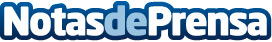 Worldline busca innovar sus soluciones conversacionales mediante IA Generativa con la ayuda de startups Worldline como empresa multinacional participará en la iniciativa "Open Innovation Challenge", que busca crear sólidas alianzas con partners para mejorar su plataforma conversacional y desarrollar nuevos servicios innovadores que ofrezcan a las marcas y empresas una disruptiva interacción con sus consumidoresDatos de contacto:JenniferWorldline620 059 329Nota de prensa publicada en: https://www.notasdeprensa.es/worldline-busca-innovar-sus-soluciones Categorias: Nacional Telecomunicaciones Inteligencia Artificial y Robótica Innovación Tecnológica http://www.notasdeprensa.es